Załącznik nr 1A do SIWZ PN-24/16/MTPrzykładowe rozwiązanie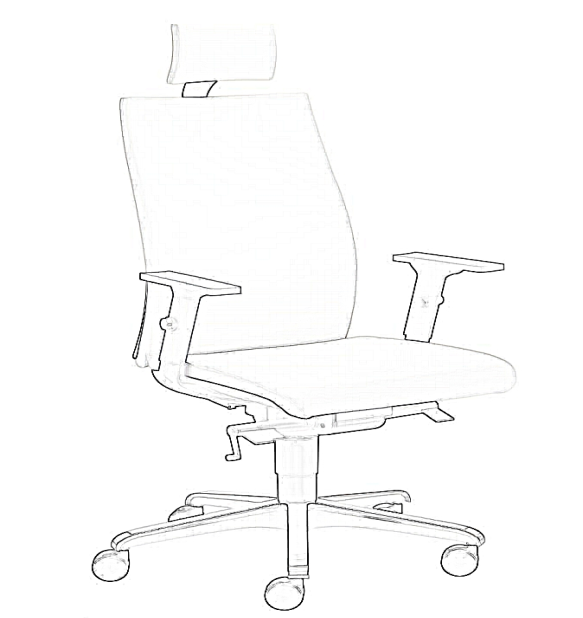                                                                                   ............................................................					podpis i pieczątka imienna osoby upoważnionej do reprezentowania firmyMinimalne wymagania technologicznedot. poz. 1dot. poz. 1Krzesło konferencyjne K1Krzesło konferencyjne K1L.p.Parametry wymaganeParametr granicznyOferowany parametr - opis1.Krzesło na metalowej ramie, wykonane z profilu stalowego 30x15x1,5 mmTAK2.Profil stalowy chromowanyTAK3.Siedzisko i oparcie posiada osłony maskujące wykonane z tworzywa sztucznego w kolorze czarnym.TAK4.Siedzisko i oparcie tapicerowane.TAK5.Możliwość składowania krzeseł w stosTAK6.Stopki mają być zakończone nakładkami z tworzywa sztucznego, zabezpieczającymi posadzkę TAK7.Tapicerka materiałowa tkanina Skład: 100% włókno syntetyczne. Odporność na ścieranie min. 30 000 cykli MartindalePodać8.Tapicerka skajTAK9.Tapicerka w zależności od potrzeb zamawiającego dot. poz. 7,8TAKPrzykładowe rozwiązaniePrzykładowe rozwiązanie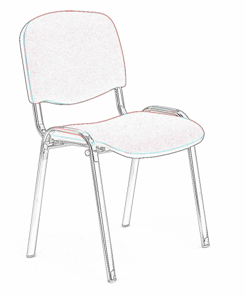                                 Minimalne wymagania technologiczne                                Minimalne wymagania technologicznedot. poz. 2dot. poz. 2dot. poz. 2dot. poz. 2Krzesło konferencyjne K1AKrzesło konferencyjne K1AKrzesło konferencyjne K1AKrzesło konferencyjne K1AL.p.L.p.Parametry wymaganeParametry wymaganeParametr granicznyParametr granicznyOferowany parametr - opisOferowany parametr - opisOferowany parametr - opisOferowany parametr - opis1.1.Krzesło na metalowej ramie, wykonane z profilu stalowego 30x15x1,5 mmKrzesło na metalowej ramie, wykonane z profilu stalowego 30x15x1,5 mmTAKTAK2.2.Profil stalowy chromowanyProfil stalowy chromowanyTAKTAK3.3.Siedzisko i oparcie posiada osłony maskujące wykonane z tworzywa sztucznego w kolorze czarnym.Siedzisko i oparcie posiada osłony maskujące wykonane z tworzywa sztucznego w kolorze czarnym.TAKTAK4.4.Siedzisko i oparcie tapicerowane.Siedzisko i oparcie tapicerowane.TAKTAK5.5.Możliwość składowania krzeseł w stosMożliwość składowania krzeseł w stosTAKTAK6.6.Stopki z podkładką filcową (do podłóg twardych)Stopki z podkładką filcową (do podłóg twardych)TAKTAK7.7.• Tapicerka ma być zmywalna winylowa z wytłoczoną fakturą zewnętrzną, wyglądem zbliżoną do tkaniny plecionej z nici, tkanina ma być pokryta powłoką ochronną, przeznaczona do skutecznej bariery dla bakterii, ścierania i zabrudzeń, ma posiadać naturalną powłokę z jonami srebra, przyjazną dla środowiska, do walki z zapachami i plamami, atakujące bakterie i inne szkodliwe mikroorganizmy, skład tapicerki ma być część zewnętrzna 100% Vinyl, podkład 100% poliester, odporność na ścieranie nie mniejsze niż 300 000 tyś cykli w skali Martindale. Tkanina ma posiadać odporność antybakteryjną, odporność antygrzybiczną, odporność na ślinę, pot, mocz, krew.  TYPU SILVERTEX• Tapicerka ma być zmywalna winylowa z wytłoczoną fakturą zewnętrzną, wyglądem zbliżoną do tkaniny plecionej z nici, tkanina ma być pokryta powłoką ochronną, przeznaczona do skutecznej bariery dla bakterii, ścierania i zabrudzeń, ma posiadać naturalną powłokę z jonami srebra, przyjazną dla środowiska, do walki z zapachami i plamami, atakujące bakterie i inne szkodliwe mikroorganizmy, skład tapicerki ma być część zewnętrzna 100% Vinyl, podkład 100% poliester, odporność na ścieranie nie mniejsze niż 300 000 tyś cykli w skali Martindale. Tkanina ma posiadać odporność antybakteryjną, odporność antygrzybiczną, odporność na ślinę, pot, mocz, krew.  TYPU SILVERTEXPodaćPodaćPrzykładowe rozwiązaniePrzykładowe rozwiązaniePrzykładowe rozwiązaniePrzykładowe rozwiązanie                                 Minimalne wymagania technologiczne                                 Minimalne wymagania technologiczne                                 Minimalne wymagania technologicznedot. poz. 4dot. poz. 4dot. poz. 4dot. poz. 4dot. poz. 4dot. poz. 4dot. poz. 4Krzesło konferencyjne z blatem K2Krzesło konferencyjne z blatem K2Krzesło konferencyjne z blatem K2Krzesło konferencyjne z blatem K2Krzesło konferencyjne z blatem K2Krzesło konferencyjne z blatem K2Krzesło konferencyjne z blatem K2L.p.Parametry wymaganeParametry wymaganeParametry wymaganeParametry wymaganeParametry wymaganeParametry wymaganeParametr granicznyParametr granicznyOferowany parametr - opisOferowany parametr - opis1.Stelaż - rura metalowa o przekroju fi 19 mmStelaż - rura metalowa o przekroju fi 19 mmStelaż - rura metalowa o przekroju fi 19 mmStelaż - rura metalowa o przekroju fi 19 mmStelaż - rura metalowa o przekroju fi 19 mmStelaż - rura metalowa o przekroju fi 19 mmTAKTAK2.Stelaż lakierowany proszkowo na kolor czarnyStelaż lakierowany proszkowo na kolor czarnyStelaż lakierowany proszkowo na kolor czarnyStelaż lakierowany proszkowo na kolor czarnyStelaż lakierowany proszkowo na kolor czarnyStelaż lakierowany proszkowo na kolor czarnyTAKTAK3.Podłokietniki metalowy z nakładką skórzanąPodłokietniki metalowy z nakładką skórzanąPodłokietniki metalowy z nakładką skórzanąPodłokietniki metalowy z nakładką skórzanąPodłokietniki metalowy z nakładką skórzanąPodłokietniki metalowy z nakładką skórzanąTAKTAK4.Blat z prawej stronyBlat z prawej stronyBlat z prawej stronyBlat z prawej stronyBlat z prawej stronyBlat z prawej stronyTAKTAK5.Oparcie - metalowy stelaż pokryty transparentną siatką koloru czarnegoOparcie - metalowy stelaż pokryty transparentną siatką koloru czarnegoOparcie - metalowy stelaż pokryty transparentną siatką koloru czarnegoOparcie - metalowy stelaż pokryty transparentną siatką koloru czarnegoOparcie - metalowy stelaż pokryty transparentną siatką koloru czarnegoOparcie - metalowy stelaż pokryty transparentną siatką koloru czarnegoTAKTAK6.Stopki mają być zakończone nakładkami z tworzywa sztucznego, zabezpieczającymi posadzkę Stopki mają być zakończone nakładkami z tworzywa sztucznego, zabezpieczającymi posadzkę Stopki mają być zakończone nakładkami z tworzywa sztucznego, zabezpieczającymi posadzkę Stopki mają być zakończone nakładkami z tworzywa sztucznego, zabezpieczającymi posadzkę Stopki mają być zakończone nakładkami z tworzywa sztucznego, zabezpieczającymi posadzkę Stopki mają być zakończone nakładkami z tworzywa sztucznego, zabezpieczającymi posadzkę TAKTAK7.Możliwość składowania krzeseł w stosMożliwość składowania krzeseł w stosMożliwość składowania krzeseł w stosMożliwość składowania krzeseł w stosMożliwość składowania krzeseł w stosMożliwość składowania krzeseł w stosTAKTAK8.Siedzisko ze sklejki, wyścielane i pokryte tkaninąSiedzisko ze sklejki, wyścielane i pokryte tkaninąSiedzisko ze sklejki, wyścielane i pokryte tkaninąSiedzisko ze sklejki, wyścielane i pokryte tkaninąSiedzisko ze sklejki, wyścielane i pokryte tkaninąSiedzisko ze sklejki, wyścielane i pokryte tkaninąTAKTAK9.Tapicerka Skład: 100% poliester odporność na ścieranie min. 100 000 cykli Martindale typu NEXTTapicerka Skład: 100% poliester odporność na ścieranie min. 100 000 cykli Martindale typu NEXTTapicerka Skład: 100% poliester odporność na ścieranie min. 100 000 cykli Martindale typu NEXTTapicerka Skład: 100% poliester odporność na ścieranie min. 100 000 cykli Martindale typu NEXTTapicerka Skład: 100% poliester odporność na ścieranie min. 100 000 cykli Martindale typu NEXTTapicerka Skład: 100% poliester odporność na ścieranie min. 100 000 cykli Martindale typu NEXTPodaćPodaćPrzykładowe rozwiązaniePrzykładowe rozwiązaniePrzykładowe rozwiązaniePrzykładowe rozwiązaniePrzykładowe rozwiązaniePrzykładowe rozwiązaniePrzykładowe rozwiązaniePrzykładowe rozwiązanie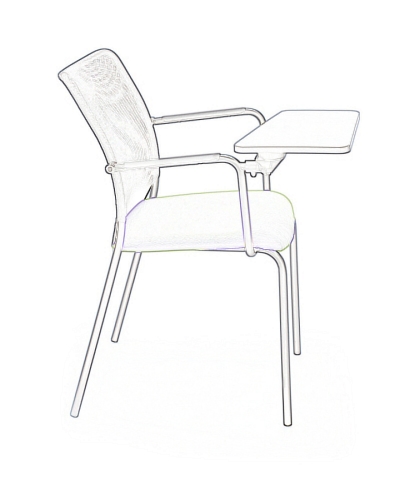 Minimalne wymagania technologicznedot. poz. 5dot. poz. 5Krzesło konferencyjne K2AKrzesło konferencyjne K2AL.p.Parametry wymaganeParametr granicznyOferowany parametr - opis1.Stelaż - rura metalowa o przekroju fi 19 mmTAK2.Stelaż lakierowany proszkowo na kolor czarnyTAK3.Podłokietniki metalowy z nakładką skórzanąTAK4.Oparcie - metalowy stelaż pokryty transparentną siatką koloru czarnegoTAK5.Stopki mają być zakończone nakładkami z tworzywa sztucznego, zabezpieczającymi posadzkę TAK6.Możliwość składowania krzeseł w stosTAK7.Siedzisko ze sklejki, wyścielane i pokryte tkaninąTAK8.Tapicerka Skład: 100% poliester odporność na ścieranie min. 100 000 cykli Martindale typu NEXTPodaćPrzykładowe rozwiązaniePrzykładowe rozwiązanie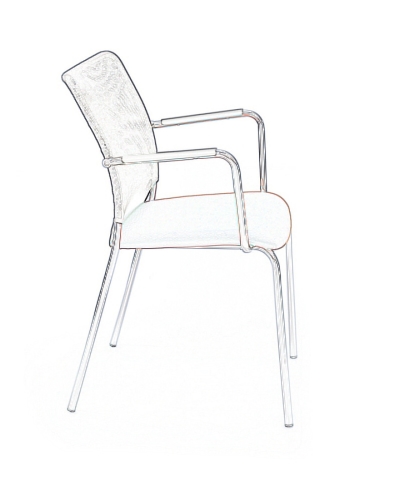 Minimalne wymagania technologicznedot. poz. 6dot. poz. 6Krzesło biurowe KBKrzesło biurowe KBKrzesło biurowe KBKrzesło biurowe KBL.p.Parametr wymagany Parametr wymagany Parametr wymagany Parametr wymagany Parametr granicznyParametr granicznyOferowany parametr - opisOferowany parametr - opisOferowany parametr - opis1.Górna część oparcia pozostaje nietapicerowana i stanowi plastik z otworami gwarantującymi cyrkulację powietrza.Górna część oparcia pozostaje nietapicerowana i stanowi plastik z otworami gwarantującymi cyrkulację powietrza.Górna część oparcia pozostaje nietapicerowana i stanowi plastik z otworami gwarantującymi cyrkulację powietrza.Górna część oparcia pozostaje nietapicerowana i stanowi plastik z otworami gwarantującymi cyrkulację powietrza.TakTak2.Wysokość siedziska regulowana za pomocą podnośnika pneumatycznego w zakresie 445÷580 mmWysokość siedziska regulowana za pomocą podnośnika pneumatycznego w zakresie 445÷580 mmWysokość siedziska regulowana za pomocą podnośnika pneumatycznego w zakresie 445÷580 mmWysokość siedziska regulowana za pomocą podnośnika pneumatycznego w zakresie 445÷580 mmPodaćPodać3.Regulacja wysokości całego krzesła w zakresie 995÷1165 mmRegulacja wysokości całego krzesła w zakresie 995÷1165 mmRegulacja wysokości całego krzesła w zakresie 995÷1165 mmRegulacja wysokości całego krzesła w zakresie 995÷1165 mmPodaćPodać4.Krzesło wyposażone w mechanizm synchroniczny typu ACTIVE-1 charakteryzujący się :Krzesło wyposażone w mechanizm synchroniczny typu ACTIVE-1 charakteryzujący się :Krzesło wyposażone w mechanizm synchroniczny typu ACTIVE-1 charakteryzujący się :Krzesło wyposażone w mechanizm synchroniczny typu ACTIVE-1 charakteryzujący się :TAKTAK4.- możliwość blokady siedziska i oparcia w 5 pozycjach- możliwość blokady siedziska i oparcia w 5 pozycjach- możliwość blokady siedziska i oparcia w 5 pozycjach- możliwość blokady siedziska i oparcia w 5 pozycjachTAKTAK4.- możliwość swobodnego kołysania się- możliwość swobodnego kołysania się- możliwość swobodnego kołysania się- możliwość swobodnego kołysania sięTAKTAK4.- maksymalny kąt oparcia wynosi 19˚, przy 8˚ odchylenia siedziska- maksymalny kąt oparcia wynosi 19˚, przy 8˚ odchylenia siedziska- maksymalny kąt oparcia wynosi 19˚, przy 8˚ odchylenia siedziska- maksymalny kąt oparcia wynosi 19˚, przy 8˚ odchylenia siedziskaTAKTAK4.- oparcie odchyla się synchronicznie z siedziskiem w stosunku 2:1- oparcie odchyla się synchronicznie z siedziskiem w stosunku 2:1- oparcie odchyla się synchronicznie z siedziskiem w stosunku 2:1- oparcie odchyla się synchronicznie z siedziskiem w stosunku 2:1TAKTAK4.- regulacja siły odchylania oparcia za pomocą śruby znajdującej się pod siedziskiem.- regulacja siły odchylania oparcia za pomocą śruby znajdującej się pod siedziskiem.- regulacja siły odchylania oparcia za pomocą śruby znajdującej się pod siedziskiem.- regulacja siły odchylania oparcia za pomocą śruby znajdującej się pod siedziskiem.TAKTAK4.- zabezpieczenie ANTI SHOCK – chroniące  przed uderzeniem oparcia w plecy- zabezpieczenie ANTI SHOCK – chroniące  przed uderzeniem oparcia w plecy- zabezpieczenie ANTI SHOCK – chroniące  przed uderzeniem oparcia w plecy- zabezpieczenie ANTI SHOCK – chroniące  przed uderzeniem oparcia w plecyTAKTAK4.Up&Down – regulacja wysokości oparcia za pomocą systemu 10 zapadekUp&Down – regulacja wysokości oparcia za pomocą systemu 10 zapadekUp&Down – regulacja wysokości oparcia za pomocą systemu 10 zapadekUp&Down – regulacja wysokości oparcia za pomocą systemu 10 zapadekTAKTAK4.- obsługa mechanizmu za pomocą jednej dźwigni, służącej również do regulacji wysokości siedziska- obsługa mechanizmu za pomocą jednej dźwigni, służącej również do regulacji wysokości siedziska- obsługa mechanizmu za pomocą jednej dźwigni, służącej również do regulacji wysokości siedziska- obsługa mechanizmu za pomocą jednej dźwigni, służącej również do regulacji wysokości siedziskaTAKTAK5.Podstawa krzesła pięcioramienna stalowa chromowanaPodstawa krzesła pięcioramienna stalowa chromowanaPodstawa krzesła pięcioramienna stalowa chromowanaPodstawa krzesła pięcioramienna stalowa chromowanaTAKTAK6.Kółka do powierzchni twardych (gumowane)Kółka do powierzchni twardych (gumowane)Kółka do powierzchni twardych (gumowane)Kółka do powierzchni twardych (gumowane)TAKTAK7.Kółka do powierzchni miękkichKółka do powierzchni miękkichKółka do powierzchni miękkichKółka do powierzchni miękkichTAKTAK8.Stałe podłokietniki z tworzywa sztucznegoStałe podłokietniki z tworzywa sztucznegoStałe podłokietniki z tworzywa sztucznegoStałe podłokietniki z tworzywa sztucznegoTAKTAK9.Siedzisko i oparcie tapicerowaneSiedzisko i oparcie tapicerowaneSiedzisko i oparcie tapicerowaneSiedzisko i oparcie tapicerowaneTAKTAK10.Oparcie wysokieOparcie wysokieOparcie wysokieOparcie wysokieTAKTAK11.Tapicerka materiałowa tkanina Skład: 100% włókno syntetyczne. Odporność na ścieranie min. 30 000 cykli MartindaleTapicerka materiałowa tkanina Skład: 100% włókno syntetyczne. Odporność na ścieranie min. 30 000 cykli MartindaleTapicerka materiałowa tkanina Skład: 100% włókno syntetyczne. Odporność na ścieranie min. 30 000 cykli MartindaleTapicerka materiałowa tkanina Skład: 100% włókno syntetyczne. Odporność na ścieranie min. 30 000 cykli MartindalePodaćPodać12.Tapicerka skaj Tapicerka skaj Tapicerka skaj Tapicerka skaj TAKTAK13.Tapicerka w zależności od potrzeb zamawiającego dot. poz. 10,11Tapicerka w zależności od potrzeb zamawiającego dot. poz. 10,11Tapicerka w zależności od potrzeb zamawiającego dot. poz. 10,11Tapicerka w zależności od potrzeb zamawiającego dot. poz. 10,11TAKTAK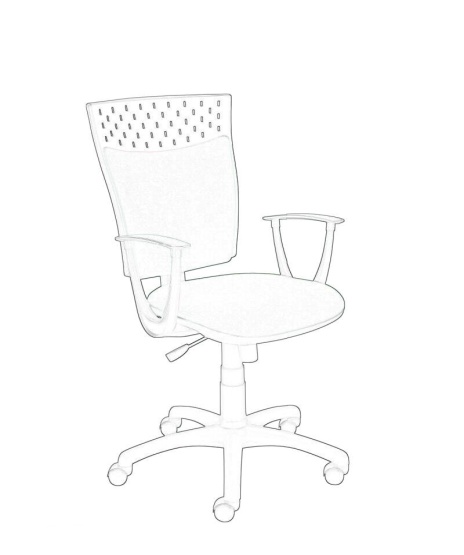            Minimalne wymagania technologiczne           Minimalne wymagania technologicznedot. poz. 7dot. poz. 7dot. poz. 7dot. poz. 7Fotel gabinetowy FGFotel gabinetowy FGFotel gabinetowy FGFotel gabinetowy FGL.p.L.p.Parametry wymaganeParametry wymaganeParametr granicznyParametr granicznyOferowany parametr - opisOferowany parametr - opisOferowany parametr - opis1.1.Podstawa krzesła pięcioramienna metalowa aluminium polerowane błyszczącePodstawa krzesła pięcioramienna metalowa aluminium polerowane błyszcząceTAKTAK2.2.Wysokość siedziska regulowana za pomocą podnośnika pneumatycznego w zakresie 475÷565 mmWysokość siedziska regulowana za pomocą podnośnika pneumatycznego w zakresie 475÷565 mmTAKTAK3.3.możliwość swobodnego kołysania sięmożliwość swobodnego kołysania sięTAKTAK4.4.oparcie odchylające się synchronicznie z siedziskiem oparcie odchylające się synchronicznie z siedziskiem TAKTAK5.5.możliwość blokady siedziska i oparcia w 5 pozycjachmożliwość blokady siedziska i oparcia w 5 pozycjachTAKTAK6.6.regulacja siły oporu oparciaregulacja siły oporu oparciaTAKTAK7.7.system zabezpieczający przed uderzeniem oparcia w plecy użytkownikasystem zabezpieczający przed uderzeniem oparcia w plecy użytkownikaTAKTAK8.8.Siedzisko szerokieSiedzisko szerokieTAKTAK9.9.Ergonomicznie wyprofilowane oparcieErgonomicznie wyprofilowane oparcieTAKTAK10.10.Oparcie wysokieOparcie wysokieTAKTAK11.11.Podłokietniki stalowe chromowane z miękkimi, tapicerowanymi nakładkamiPodłokietniki stalowe chromowane z miękkimi, tapicerowanymi nakładkamiTAKTAK12.12.Oparcie i siedzisko tapicerowane z obydwu stronOparcie i siedzisko tapicerowane z obydwu stronTAKTAK13.13.Tapicerka Skóra licowaTapicerka Skóra licowaTAKTAK14.14.Kółka do powierzchni twardych (gumowane)Kółka do powierzchni twardych (gumowane)TAKTAK15.15.Kółka do powierzchni miękkichKółka do powierzchni miękkichTAKTAKPrzykładowe rozwiązaniePrzykładowe rozwiązaniePrzykładowe rozwiązaniePrzykładowe rozwiązanie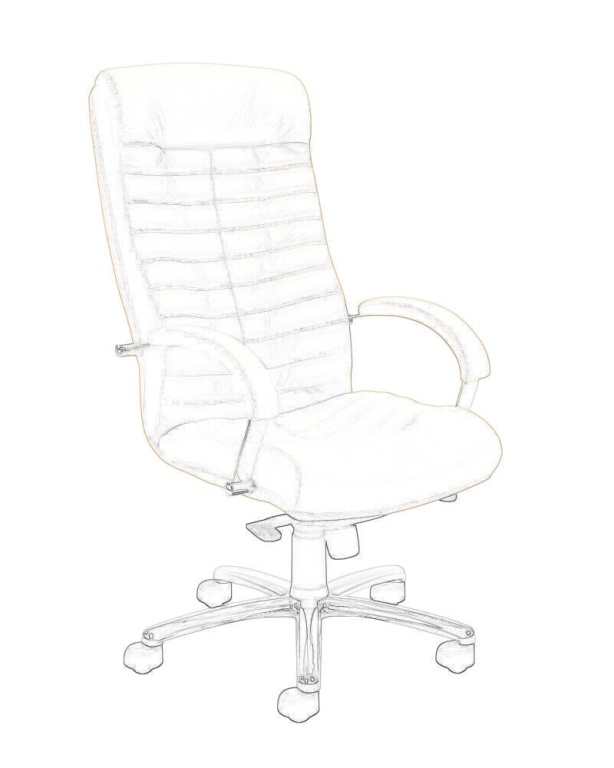 Minimalne wymagania technologicznedot. poz. 8dot. poz. 8dot. poz. 8Fotel gabinetowy FGFotel gabinetowy FGFotel gabinetowy FGL.p.Parametr wymagany Parametr wymagany Parametr granicznyOferowany parametr - opis1.Podstawa pięcioramienna metalowa aluminium polerowane-błyszczącePodstawa pięcioramienna metalowa aluminium polerowane-błyszcząceTAK2.Regulacja wysokości siedziska za pomocą podnośnika pneumatycznego 470-565 mmRegulacja wysokości siedziska za pomocą podnośnika pneumatycznego 470-565 mmPodać3.Regulacja głębokości siedziskaRegulacja głębokości siedziskaTAK4.Regulacja podparcia lędźwiowegoRegulacja podparcia lędźwiowegoTAK5.możliwość swobodnego kołysania sięmożliwość swobodnego kołysania sięTAK5.oparcie odchylające się synchronicznie z siedziskiem oparcie odchylające się synchronicznie z siedziskiem TAK5.możliwość blokady siedziska i oparcia w 5 pozycjachmożliwość blokady siedziska i oparcia w 5 pozycjachTAK5.regulacja siły oporu oparciaregulacja siły oporu oparciaTAK5.system zabezpieczający przed uderzeniem oparcia w plecy użytkownikasystem zabezpieczający przed uderzeniem oparcia w plecy użytkownikaTAK6.Kółka do powierzchni twardych (gumowane)Kółka do powierzchni twardych (gumowane)TAK7.Podłokietniki z regulacją wysokości oraz kąta położeniaPodłokietniki z regulacją wysokości oraz kąta położeniaTAK8.Podłokietniki z miękkiego poliuretanu (PU)Podłokietniki z miękkiego poliuretanu (PU)TAK9.Fotel ma mieć siedzisko, oparcie, zagłówek tapicerowany Fotel ma mieć siedzisko, oparcie, zagłówek tapicerowany TAK10.Oparcie wysokieOparcie wysokieTAK11.Zagłówek regulowanyZagłówek regulowanyTAK12.• Tapicerka ma być zmywalna winylowa z wytłoczoną fakturą zewnętrzną, wyglądem zbliżoną do tkaniny plecionej z nici, tkanina ma być pokryta powłoką ochronną, przeznaczona do skutecznej bariery dla bakterii, ścierania i zabrudzeń, ma posiadać naturalną powłokę z jonami srebra, przyjazną dla środowiska, do walki z zapachami i plamami, atakujące bakterie i inne szkodliwe mikroorganizmy, skład tapicerki ma być część zewnętrzna 100% Vinyl, podkład 100% poliester, odporność na ścieranie nie mniejsze niż 300 000 tyś cykli w skali Martindale. Tkanina ma posiadać odporność antybakteryjną, odporność antygrzybiczną, odporność na ślinę, pot, mocz, krew.  TYPU SILVERTEX• Tapicerka ma być zmywalna winylowa z wytłoczoną fakturą zewnętrzną, wyglądem zbliżoną do tkaniny plecionej z nici, tkanina ma być pokryta powłoką ochronną, przeznaczona do skutecznej bariery dla bakterii, ścierania i zabrudzeń, ma posiadać naturalną powłokę z jonami srebra, przyjazną dla środowiska, do walki z zapachami i plamami, atakujące bakterie i inne szkodliwe mikroorganizmy, skład tapicerki ma być część zewnętrzna 100% Vinyl, podkład 100% poliester, odporność na ścieranie nie mniejsze niż 300 000 tyś cykli w skali Martindale. Tkanina ma posiadać odporność antybakteryjną, odporność antygrzybiczną, odporność na ślinę, pot, mocz, krew.  TYPU SILVERTEXPodaćMinimalne wymagania technologiczneMinimalne wymagania technologiczneMinimalne wymagania technologiczneMinimalne wymagania technologicznedot. poz. 9dot. poz. 9dot. poz. 9dot. poz. 9Taboret TTaboret TTaboret TTaboret TL.p.Parametry wymaganeParametr granicznyOferowany parametr - opis1.Siedzisko miękkie tapicerowaneTAK2.Stelarz stalowy chromowanyTAK3.Tapicerka skaj TAK4.Stopki mają być zakończone nakładkami z tworzywa sztucznego, zabezpieczającymi posadzkę TAKPrzykładowe rozwiązaniePrzykładowe rozwiązanie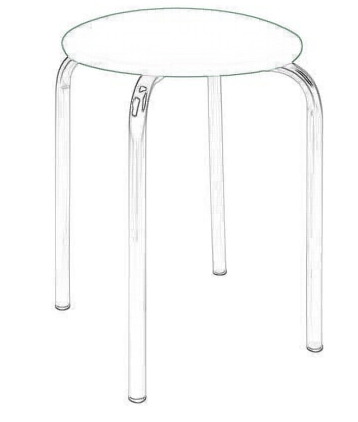 Minimalne wymagania technologicznedot. poz. 10dot. poz. 10Fotel FFotel FL.p.Parametry wymaganeParametr granicznyOferowany parametr - opis1.Miękkie, tapicerowane siedzisko i oparcieTAK2.Tapicerowane siedzisko i oparcie zintegrowane z podłokietnikamiTAK3.Tapicerka skaj TAKPrzykładowe rozwiązaniePrzykładowe rozwiązanie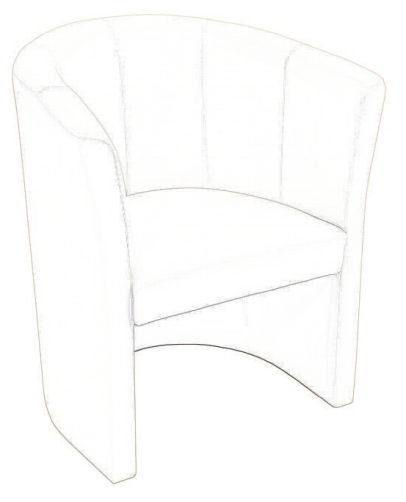 Minimalne wymagania technologiczneMinimalne wymagania technologiczneMinimalne wymagania technologiczneMinimalne wymagania technologicznedot. poz. 11dot. poz. 11dot. poz. 11dot. poz. 11Ławka 3 – osobowa Ł3Ławka 3 – osobowa Ł3Ławka 3 – osobowa Ł3Ławka 3 – osobowa Ł3Ławka 3 – osobowa Ł3L.p.Parametry wymaganeParametr granicznyOferowany parametr - opis1.Zestaw 3 siedzisk na belce lakierowanej na kolor czarnyTAK2.Siedzisko i oparcie posiada osłony maskujące wykonane z tworzywa sztucznego w kolorze czarnym.TAK3.Siedzisko i oparcie tapicerowane.TAK4.Tapicerka materiałowa tkanina Skład: 100% włókno syntetyczne. Odporność na ścieranie min. 30 000 cykli MartindalePodać5.Tapicerka skajTAK6.Tapicerka w zależności od potrzeb zamawiającego dot. poz.4, 5TAKPrzykładowe rozwiązaniePrzykładowe rozwiązanie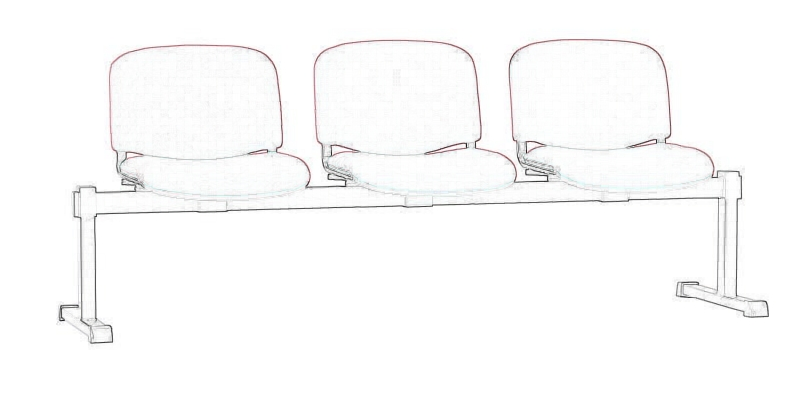 Minimalne wymagania technologiczneMinimalne wymagania technologiczneMinimalne wymagania technologiczneMinimalne wymagania technologicznedot. poz. 12dot. poz. 12dot. poz. 12dot. poz. 12Ławka 4 – osobowa Ł4Ławka 4 – osobowa Ł4Ławka 4 – osobowa Ł4Ławka 4 – osobowa Ł4Ławka 4 – osobowa Ł4L.p.Parametry wymaganeParametr granicznyOferowany parametr - opis1.Zestaw 4 siedzisk na belce lakierowanej na kolor czarnyTAK2.Siedzisko i oparcie posiada osłony maskujące wykonane z tworzywa sztucznego w kolorze czarnym.TAK3.Siedzisko i oparcie tapicerowane.TAK4.Tapicerka materiałowa tkanina Skład: 100% włókno syntetyczne. Odporność na ścieranie min. 30 000 cykli MartindalePodać5.Tapicerka skajTAK6.Tapicerka w zależności od potrzeb zamawiającego dot. poz. 4, 5TAKPrzykładowe rozwiązaniePrzykładowe rozwiązanie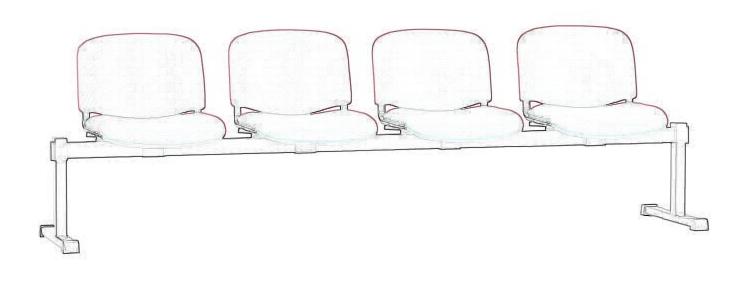 Minimalne wymagania technologiczneMinimalne wymagania technologiczneMinimalne wymagania technologiczneMinimalne wymagania technologicznedot. poz. 13dot. poz. 13dot. poz. 13dot. poz. 13Ławka 5 – osobowa Ł5Ławka 5 – osobowa Ł5Ławka 5 – osobowa Ł5Ławka 5 – osobowa Ł5Ławka 5 – osobowa Ł5L.p.Parametry wymaganeParametr granicznyOferowany parametr - opis1.Zestaw 5 siedzisk na belce lakierowanej na kolor czarnyTAK2.Siedzisko i oparcie posiada osłony maskujące wykonane z tworzywa sztucznego w kolorze czarnym.TAK3.Siedzisko i oparcie tapicerowane.TAK4.Tapicerka materiałowa tkanina Skład: 100% włókno syntetyczne. Odporność na ścieranie min. 30 000 cykli MartindalePodać5.Tapicerka skajTAK6.Tapicerka w zależności od potrzeb zamawiającego dot. poz. 4, 5TAKPrzykładowe rozwiązaniePrzykładowe rozwiązanie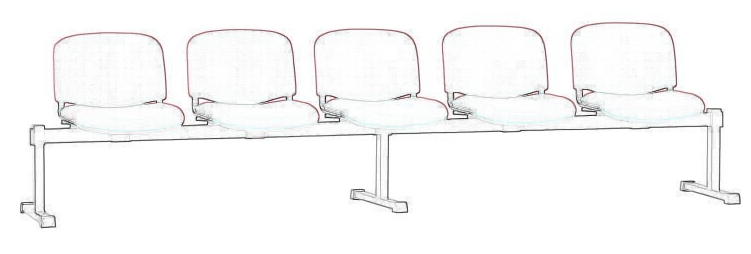 Minimalne wymagania technologiczneMinimalne wymagania technologiczneMinimalne wymagania technologiczneMinimalne wymagania technologicznedot. poz. 14dot. poz. 14dot. poz. 14dot. poz. 14Wersalka WWersalka WWersalka WWersalka WWersalka WL.p.Parametry wymaganeParametr granicznyOferowany parametr - opis1.Pojemnikiem na pościelTAK2.RozkładanaTAK3.2-ma dodatkowymi poduszkami w komplecieTAK4.Bez boczkówTAK5.Powierzchnia po rozłożeniu 120x200 cm. TAK6.Tapicerka z tkaniny materiałowej. odporność na ścieranie                     min. 45 000 cykli MartindalePodać7.Tapicerka skaj TAK8.Tapicerka w zależności od potrzeb zamawiającego dot. poz. 6, 7TAK